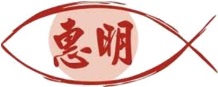 臺中市私立惠明盲校110 學 年 度 招 生 說 明 會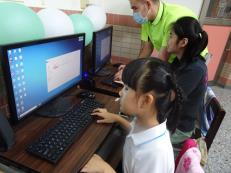 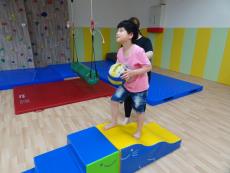 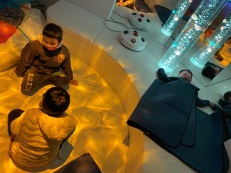 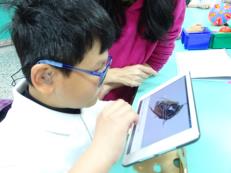 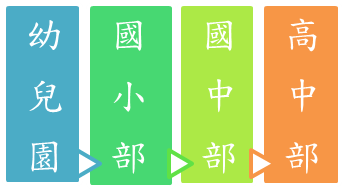 ◎活動參與對象：視障生、家長、教師及其他對視障教育富有熱忱人員◎活動日期、時間：第一梯次：110年2月5日(星期五) 10:00-12:00第二梯次：110年2月6日(星期六) 10:00-12:00
◎活動地點：臺中市私立惠明盲校(臺中市大雅區雅潭路四段336號)◎活動報名時間：即日起至110年2月3日(星期三)止◎活動報名方式：請致電至本校教務處賴主任(04)25661024分機120◎活動內容：◎活動注意事項：1.防疫期間，與會人員請全程配戴口罩。2.因停車位有限，請盡量搭乘大眾交通工具。3.為響應環保、節約資源，請自行攜帶環保杯及環保餐具。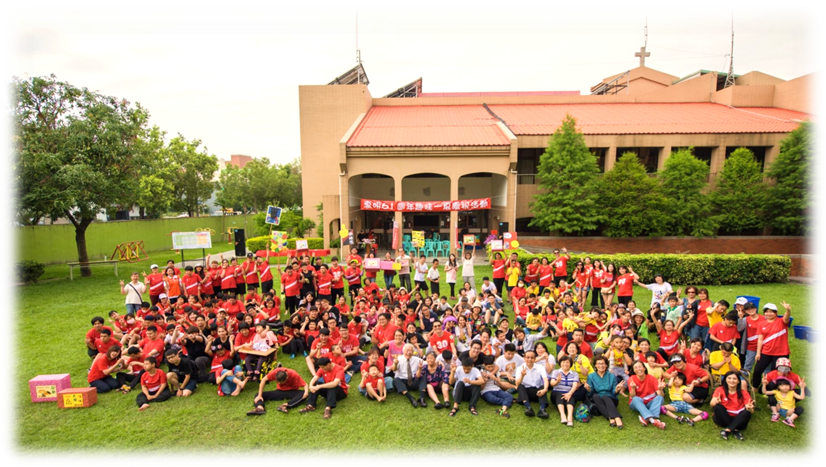 時間活動內容備註09:30-10:00報到10:00-10:10校長致詞10:10-10:40學校辦學簡介10:40-11:20校園環境參觀11:20-12:00綜合座談12:00平安賦歸